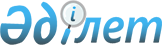 Об утверждении Инструкции по организации дознания по уголовным правонарушениям, отнесенным законодательством Республики Казахстан к ведению Пограничной службы Комитета национальной безопасностиПриказ Председателя Комитета национальной безопасности Республики Казахстан от 27 сентября 2017 года № 74. Зарегистрирован в Министерстве юстиции Республики Казахстан 17 октября 2017 года № 15902.
      В соответствии с подпунктом 60-1) пункта 16 Положения о Комитете национальной безопасности Республики Казахстан, утвержденного Указом Президента Республики Казахстан от 1 апреля 1996 года № 2922, ПРИКАЗЫВАЮ:
      1. Утвердить прилагаемую Инструкцию по организации дознания по уголовным правонарушениям, отнесенным законодательством Республики Казахстан к ведению Пограничной службы Комитета национальной безопасности.
      2. Пограничной службе Комитета национальной безопасности Республики Казахстан обеспечить:
      1) государственную регистрацию настоящего приказа в Министерстве юстиции Республики Казахстан;
      2) направление копии настоящего приказа в Республиканское государственное предприятие на праве хозяйственного ведения "Республиканский центр правовой информации" Министерства юстиции Республики Казахстан в бумажном и электронном виде в течение десяти календарных дней со дня государственной регистрации в Министерстве юстиции Республики Казахстан в одном экземпляре на казахском и русском языках, для размещения и официального опубликования в Эталонном контрольном банке нормативных правовых актов Республики Казахстан;
      3) размещение настоящего приказа на официальном интернет-ресурсе Комитета национальной безопасности Республики. Казахстан.
      3. Контроль за исполнением настоящего приказа возложить на заместителя Председателя Комитета национальной безопасности Республики Казахстан – Директора Пограничной службы.
      4. Настоящий приказ вводится в действие по истечении десяти календарных дней после дня его первого официального опубликования.
      СОГЛАСОВАН
Генеральный Прокурор
Республики Казахстан
____________ Ж. Асанов
8 сентября 2017 года Инструкция по организации дознания по уголовным правонарушениям, отнесенным законодательством Республики Казахстан к ведению Пограничной службы Комитета национальной безопасности
      Сноска. Инструкция в редакции приказа Председателя Комитета национальной безопасности РК от 11.02.2021 № 16/қе (вводится в действие по истечению десяти календарных дней после дня его первого официального опубликования). Глава 1. Общие положения
      1. Настоящая Инструкция по организации дознания по уголовным правонарушениям, отнесенным законодательством Республики Казахстан к ведению Пограничной службы Комитета национальной безопасности разработана в соответствии с подпунктом 60-1) пункта 16 Положения о Комитете национальной безопасности Республики Казахстан, утвержденного Указом Президента Республики Казахстан от 1 апреля 1996 года № 2922, и детализирует организацию деятельности по производству дознания в Пограничной службе Комитета национальной безопасности Республики Казахстан (далее – Пограничная служба).
      2. Дознание по уголовным правонарушениям, предусмотренным частями 6, 10 статьи 191 Уголовно-процессуального кодекса Республики Казахстан от 4 июля 2014 года (далее – УПК), отнесенных к компетенции Пограничной службы, осуществляется военнослужащими подразделений дознания, и подразделений, наделенных функциями по производству дознания в строгом соответствии с полномочиями, определенными УПК.
      3. К подразделениям дознания в Пограничной службе относятся:
      1) управление дознания и административного производства Пограничной службы (далее – УДАП);
      2) отделы дознания и административного производства территориальных подразделений Пограничной службы и их структурных подразделений (далее – ОДАП).
      4. К подразделениям, наделенным функциями по производству дознания, относятся:
      1) управления (отделы) охраны границы, подготовки, применения резервов и службы войск;
      2) управления (отделы) контрразведывательной и разведывательной деятельности;
      3) управления (отделы, отделения, группы) пограничного контроля;
      4) группы, отделения дознания и административного производства;
      5) пограничные отделы (отделения), отделы (отделения) пограничного контроля, пограничные корабли (катера), отделы (группы) мобильных действий специального назначения и технического контроля.
      5. При отсутствии военнослужащих подразделений дознания, отдаленности района совершения уголовного правонарушения офицеры, военнослужащие по контракту сержантского и рядового состава подразделений, наделенных функциями по производству дознания, осуществляют досудебное расследование по уголовным правонарушениям, отнесенным к компетенции Пограничной службы, а также проводят неотложные следственные действия, предусмотренные частью 1 статьи 196 УПК. Глава 2. Организация дознания в Пограничной службе
      6. Полномочиями начальника органа дознания в Пограничной службе обладают заместитель Председателя Комитета национальной безопасности Республики Казахстан – Директор Пограничной службы и его заместители, начальники территориальных подразделений Пограничной службы и их заместители, начальники УДАП и ОДАП, и их заместители.
      7. Организационно-методическое руководство и координацию деятельности подразделений дознания, а также подразделений, наделенных функциями по производству дознания территориальных подразделений Пограничной службы, осуществляет УДАП.
      8. УДАП на основе анализа уголовно-процессуальной деятельности ОДАП и подразделений, наделенных функциями по производству дознания:
      1) вырабатывает меры, направленные на улучшение качества дознания;
      2) организует проверки состояния уголовно-процессуальной деятельности ОДАП, планирует мероприятия по устранению выявленных недостатков, контролирует их исполнение;
      3) готовит информационные письма, обзоры о результатах уголовно-процессуальной деятельности подразделений дознания и подразделений, наделенных функциями по производству дознания, рекомендации по совершенствованию дознания, тактике и методике расследования отдельных составов уголовных правонарушений, обобщает и распространяет передовой опыт, обеспечивает их внедрение в практику;
      4) вносит предложения в проекты нормативных правовых актов;
      5) организует и проводит сборы военнослужащих подразделений дознания и подразделений, наделенных функциями по производству дознания;
      6) рассматривает обращения граждан по вопросам деятельности подразделений дознания и подразделений, наделенных функциями по производству дознания;
      7) организует курсы повышения квалификации военнослужащих подразделений дознания и подразделений, наделенных функциями по производству дознания;
      8) по фактам нарушения законности и дисциплины подчиненных ОДАП и подразделений, наделенных функциями по производству дознания проводит служебные расследования;
      9) по вопросам дознания взаимодействует с подразделениями Пограничной службы и другими государственными органами, разрабатывает и согласовывает совместные мероприятия по расследованию уголовных правонарушений, укреплению законности, готовит проекты приказов, указаний, методические рекомендации, макеты уголовных дел, проводит в установленном порядке совместные совещания, семинары и другие мероприятия по вопросам совершенствования уголовно-процессуальной деятельности.
      9. Результаты уголовно-процессуальной деятельности подразделений дознания и подразделений, наделенных функциями по производству дознания, оцениваются по следующим основным показателям:
      1) количество направленных в суд уголовных дел (рост оценивается как положительный показатель);
      2) количество отмененных постановлений о прерывании срока досудебного расследования и прекращении уголовных дел (снижение оценивается как положительный показатель);
      3) отсутствие уголовных дел, возвращенных прокурорами для производства дополнительного расследования, оправдательных приговоров судов (оценивается как положительный показатель);
      4) соблюдение учетно-регистрационной дисциплины (снижение фактов нарушений оценивается как положительный показатель);
      5) соблюдение конституционных прав и свобод участников уголовного процесса (снижение нарушений оценивается как положительный показатель).
      10. Организация дознания в территориальных подразделениях Пограничной службы и их структурных подразделениях возлагается на начальников территориальных подразделений Пограничной службы, которые осуществляют:
      1) координацию деятельности ОДАП и подразделений наделенных функциями по производству дознания по вопросам организации дознания;
      2) организационные меры по улучшению работы подчиненных ОДАП, внесение предложений в УДАП и руководству Пограничной службы по совершенствованию законодательства;
      3) организационно-методическое обеспечение и проведение анализа деятельности по производству дознания;
      4) мероприятия, направленные на улучшение качества производства досудебного расследования, на основании анализа данных о состоянии уголовно-процессуальной деятельности подчиненных ОДАП и подразделений, наделенных функциями по производству дознания, материалов инспектирования, проверок и другой информации с принятием своевременных мер по устранению недостатков.
      11. Территориальные подразделения Пограничной службы ежемесячно не позднее 5 числа месяца, следующего за отчетным периодом, представляют в УДАП:
      1) статистическую отчетность об основных показателях работы по дознанию подчиненных подразделений ОДАП, а при выявлении нарушений уголовно-процессуального законодательства направляют пояснительную записку с раскрытием причин;
      2) информацию по уголовным делам, взятым на контроль руководством Пограничной службы.
      12. Территориальные подразделения Пограничной службы для ведения своевременного учета и контроля по всем находящимся в производстве уголовным делам:
      1) в постоянном режиме вносят в ведомственную базу данных сведения об уголовных правонарушениях, зарегистрированных в Едином реестре досудебного расследования (далее – ЕРДР), и принятых по ним процессуальных решениях;
      2) в пятнадцатидневный срок по каждому факту оправдания обвиняемых, прекращения уголовного дела по реабилитирующим основаниям, незаконного задержания и (или) содержания под стражей, возращения прокурорами уголовных дел для дополнительного расследования, отмены прокуратурой незаконных постановлений дознавателей проводят разбирательства с привлечением виновных к ответственности, о чем докладывают руководству Пограничной службы с предоставлением копии заключения служебного расследования и выписки из приказа.
      13. Руководство деятельностью по производству дознания в структурных подразделениях территориальных подразделений Пограничной службы возлагается на начальников структурных подразделений.
      14. В целях обеспечения эффективной работы по производству дознания, начальник территориального подразделения Пограничной службы и его структурного подразделения:
      1) координирует деятельность ОДАП и подразделений, наделенных функциями по производству дознания, при осуществлении ими досудебного производства по уголовным делам;
      2) обеспечивает регистрацию заявлений, сообщений об уголовных правонарушениях и принятие по ним процессуальных решений (статьи 179-180, 187, 191 УПК);
      3) контролирует своевременное и качественное проведение неотложных следственных действий по установлению и закреплению следов уголовного правонарушения, с одновременным принятием мер к регистрации заявлений, сообщений об уголовном правонарушении в ЕРДР, в том числе с использованием средств связи;
      4) систематически анализирует деятельность по производству дознания, разрабатывает и осуществляет мероприятия по повышению качества и эффективности дознания, вносит предложения руководству Пограничной службы;
      5) принимает меры к обеспечению дознавателей служебными кабинетами, средствами связи, транспортом и оргтехникой, в том числе копировальной, и сканерами;
      6) создает условия для своевременного и качественного расследования уголовных правонарушений;
      7) не допускает привлечения дознавателей к выполнению работ, не связанных с досудебным расследованием;
      8) организует в системе оперативно-боевой, специальной и физической подготовки занятия по вопросам дознания, привлекая к их проведению военнослужащих подразделений дознания и подразделений, наделенных функциями по производству дознания, работников прокуратуры, судов, специалистов и ученых;
      9) организует подбор кандидатов и комплектование вакантных должностей подразделений дознания и подразделений, наделенных функциями по производству дознания;
      10) осуществляет иные полномочия, предусмотренные статьей 62 УПК.
					© 2012. РГП на ПХВ «Институт законодательства и правовой информации Республики Казахстан» Министерства юстиции Республики Казахстан
				
      Председатель
Комитета национальной безопасности
Республики Казахстан

К. Масимов
Утверждена приказом 
Председателя Комитета
национальной безопасности
Республики Казахстан
от 27 сентября 2017 года № 74